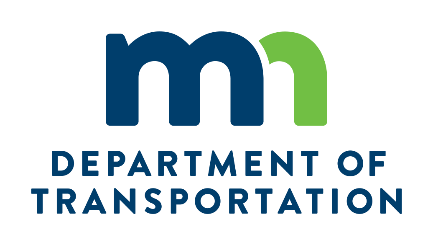 Highway 23 Road Connection Project (134th Avenue West)Public Open HouseMay 30, 2019COMMENT FORMName:	________________________________________________Address:	________________________________________________Phone:	________________________________________________Comments:_____________________________________________________________________________________________________________________________________________________________________________________________________________________________________________________________________________________________________________________________________________________________________________________________________________________________________________________________________________________________________________________________________________________________________________________________________________________________________________________